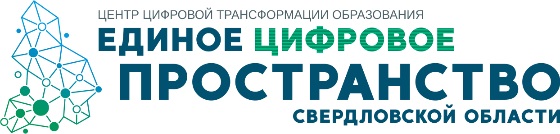 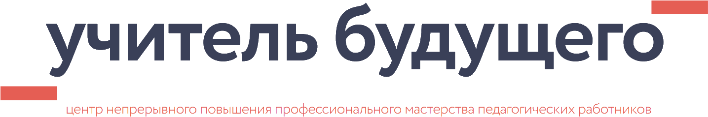 Центр цифровой трансформации образования Свердловской области «Единое цифровое пространство» (ГАПОУ СО «УГК им. И.И. Ползунова»)совместно с Центром непрерывного повышения профессионального мастерства педагогических работников «Учитель будущего» (ФГБОУ ВО «УрГПУ»)на площадке Уральского государственного педагогического университета
предлагает пройтиБЕСПЛАТНОЕ обучение с применением ДИСТАНЦИОННЫХ ОБРАЗОВАТЕЛЬНЫХ ТЕХНОЛОГИЙ по программе повышения квалификации«Современный урок в цифровой среде для обучающихся СПО»Цель курса: совершенствование профессиональных компетенций педагогических работников, обеспечивающих реализацию учебных занятий по программам среднего профессионального образования (СПО) в рамках обобщенной трудовой функции «Преподавание по программам профессионального обучения, среднего профессионального образования (СПО) и дополнительным профессиональным программам (ДПП), ориентированным на соответствующий уровень квалификации», согласно Профессиональному стандарту «Педагог профессионального обучения, профессионального образования и дополнительного профессионального образования».Продолжительность курса: 72 часаСроки обучения: 15 апреля – 17 мая 2021 г.Обучение проходит на Образовательном портале центра https://cno-sdo.uspu.ruУчебно-методический план курсаПо результатам прохождения модуля выдается 
удостоверение о повышении квалификации на 72 часа.КонтактыЦЦТО СО «Единое цифровое пространство»Адрес: г. Екатеринбург, пр.Ленина, 28Электронная почта: center@digedu.ruТелефон: +7 (343) 283-05-73Whats App +7 922 20-600-22 Юлия Петровна Соловьева,руководитель ЦентраЦНППНПР «Учитель будущего»Адрес: г. Екатеринбург, ул. 8 Марта, 75Электронная почта: mp@uspu.meТелефон: +7 982 64 77 900Whats App +7 982 64 77 900№Наименование раздела, темыВсе-го часовВ том числеВ том числеВ том числеВ том числеФормы контроляФормы контроля№Наименование раздела, темыВсе-го часовЛекцииПракт. занятияПракт. занят. с прим. эл. обучСРСТеоретические аспекты обучения в цифровой среде421.Современный подросток: возрастные особенности6222ТестТест2.Структура учебного занятия в оффлайн и онлайн режиме доступа	6222Кейс 1.1, Кейс 1.2, Кейс 1.3 Кейс 1.1, Кейс 1.2, Кейс 1.3 3.Проведение в цифровой среде учебного занятия открытия новых знаний, обретения новых умений и навыков642Кейс 2.1, Кейс 2.2, Кейс 2.3 Кейс 2.1, Кейс 2.2, Кейс 2.3 4. Проведение в цифровой среде учебного занятия рефлексии642Кейс 3.1, Кейс 3.2, Кейс 3.3 Кейс 3.1, Кейс 3.2, Кейс 3.3 5.Проведение в цифровой среде учебного занятия общеметодо-логической направленности (систематизации знаний)642Кейс 4.1, Кейс 4.2, Кейс 4.3 Кейс 4.1, Кейс 4.2, Кейс 4.3 6.Проведение в цифровой среде учебного занятия развивающего контроля642Кейс 5.1, Кейс 5.2, Кейс 5.3 Кейс 5.1, Кейс 5.2, Кейс 5.3 7.Формирование предметно-методической компетенции педагога при организации учебного занятия в цифровой среде66Итоговый тестИтоговый кейсИтоговый тестИтоговый кейсПрактический аспект подготовки учебного занятия в цифровой образовательной среде188.Информационно-образовательная среда в организациях СПО104429.Требования к разработке и реализации учебного занятия в цифровой среде826Практическое заданиеПрактическое заданиеИтоговая аттестация «Организация урока в цифровой образовательной среде»1212Запись видеороликаЗапись видеороликаИтоговая аттестацияИтоговая аттестация7283826Зачет 